Зарегистрировано в Администрации Главы РСО-Алания и Правительства РСО-Алания 1 июня 2023 г. N 0176-23-1МИНИСТЕРСТВО ЭКОНОМИЧЕСКОГО РАЗВИТИЯРЕСПУБЛИКИ СЕВЕРНАЯ ОСЕТИЯ-АЛАНИЯПРИКАЗот 29 мая 2023 г. N 39О КООРДИНАЦИОННОМ СОВЕТЕ ПО ВОПРОСАМ РАЗВИТИЯБЛАГОТВОРИТЕЛЬНОЙ ДЕЯТЕЛЬНОСТИВ целях обеспечения устойчивого системного межведомственного взаимодействия между всеми участниками благотворительной деятельности, в том числе республиканских органов исполнительной власти, органов местного самоуправления муниципальных образований Республики Северная Осетия-Алания, субъектов предпринимательской деятельности, общественных и научных организаций, приказываю:1. Создать Координационный совет по вопросам развития благотворительной деятельности (далее - Координационный совет) и утвердить его состав согласно приложению 1 к настоящему Приказу.2. Утвердить Положение о Координационном совете согласно приложению 2 к настоящему Приказу.3. Отделу по работе с некоммерческими организациями и государственно - частному партнерству Управления по поддержке малого и среднего предпринимательства и развитию внешнеэкономических и межрегиональных связей осуществлять организационно - техническое обеспечение деятельности Координационного совета.МинистрЗ.КУЧИЕВПриложение 1к Приказу Министерстваэкономического развитияРеспублики Северная Осетия-Аланияот 29 мая 2023 г. N 39СОСТАВКООРДИНАЦИОННОГО СОВЕТА ПО ВОПРОСАМ РАЗВИТИЯБЛАГОТВОРИТЕЛЬНОЙ ДЕЯТЕЛЬНОСТИПриложение 2к Приказу Министерстваэкономического развитияРеспублики Северная Осетия-Аланияот 29 мая 2023 г. N 39ПОЛОЖЕНИЕО КООРДИНАЦИОННОМ СОВЕТЕ ПО ВОПРОСАМ РАЗВИТИЯБЛАГОТВОРИТЕЛЬНОЙ ДЕЯТЕЛЬНОСТИI. Общие положения1. Координационный совет по вопросам развития благотворительной деятельности (далее - Координационный совет) является экспертным (совещательным) органом при Министерстве экономического развития Республики Северная Осетия-Алания.2. Координационный совет в своей деятельности руководствуется Конституцией Российской Федерации, федеральными конституционными законами, федеральными законами, указами и распоряжениями Президента Российской Федерации, постановлениями и распоряжениями Правительства Российской Федерации, Конституцией Республики Северная Осетия-Алания, законами Республики Северная Осетия-Алания, иными нормативными правовыми актами Республики Северная Осетия-Алания, а также настоящим Положением.3. Рекомендации Координационного совета могут учитываться республиканскими органами исполнительной власти, органами местного самоуправления при принятии решений, направленных на развитие благотворительной деятельности в Республике Северная Осетия-Алания.II. Задачи и функции Координационного совета4. Основными задачами Координационного совета являются:обсуждение с представителями республиканских органов исполнительной власти, органами местного самоуправления муниципальных образований Республики Северная Осетия-Алания, предложений Правительства Республики Северная Осетия-Алания по вопросам совершенствования государственной политики и нормативно правовому регулированию вопросов развития благотворительной деятельности;разработка предложений и рекомендаций для республиканских органов исполнительной власти, органов местного самоуправления муниципальных образований Республики Северная Осетия-Алания по вопросам применения механизмов развития благотворительной деятельности.5. Для решения возложенных на него задач Координационный совет осуществляет следующие функции:обеспечение взаимодействия Правительства Республики Северная Осетия-Алания с органами исполнительной власти Республики Северная Осетия-Алания, органами местного самоуправления муниципальных образований Республики Северная Осетия-Алания, представителями общественных объединений, научных и других организаций, иными заинтересованными лицами по вопросам развития благотворительной деятельности;подготовка предложений по разработке концепций, программ и иных документов, связанных с развитием благотворительной деятельности в Республике Северная Осетия-Алания;подготовка предложений по вопросам совершенствования законодательства в сфере развития благотворительной деятельности;анализ эффективности существующих и предлагаемых мер по стимулированию развития благотворительной деятельности в Республике Северная Осетия-Алания;разработка предложений по выработке и реализации основных направлений государственной политики по вопросам развития благотворительной деятельности;подготовка аналитических материалов по вопросам развития благотворительной деятельности;разработка предложений по реализации системообразующих республиканских инфраструктурных проектов.III. Права Координационного совета6. С целью обеспечения своей деятельности Координационный совет имеет право:приглашать в установленном порядке на свои заседания представителей республиканских органов исполнительной власти, органов местного самоуправления муниципальных образований Республики Северная Осетия-Алания, представителей общественных объединений, научных и других организаций, экспертов по соответствующим вопросам;образовывать постоянные и временные рабочие группы для проведения аналитических и экспертных работ по вопросам, отнесенным к компетенции Координационного совета;привлекать в установленном порядке для осуществления информационно-аналитических и экспертных работ научные и иные организации, а также ученых и специалистов.IV. Состав Координационного совета7. Координационный совет формируется в составе председателя Координационного совета, заместителя председателя Координационного совета, секретаря Координационного совета и членов Координационного совета.Состав Координационного совета утверждается Министром экономического развития Республики Северная Осетия-Алания.8. Члены Координационного совета имеют право:вносить предложения по повестке дня и порядку ведения заседания Координационного совета;участвовать в заседаниях Координационного совета и обсуждении выносимых на них вопросов;участвовать в голосовании по обсуждаемым вопросам;вносить предложения по созыву заседаний Координационного совета;участвовать в выработке и принятии решений Координационного совета в соответствии с основными задачами Координационного совета.9. Члены Координационного совета осуществляют свою деятельность на безвозмездной основе.10. Координация работы Координационного совета и подготовка его заседаний осуществляются секретарем Координационного совета.V. Организация работы Координационного совета11. Заседания Координационного совета проводятся по мере необходимости, но не реже одного раза в год.12. Секретарь Координационного совета извещает членов Координационного совета о проведении заседаний Координационного совета не менее чем за 7 дней. Одновременно членам Координационного совета направляются материалы по вопросам повестки дня созываемого заседания Координационного совета. Повестка дня заседания и материалы к нему могут направляться членам Координационного совета с использованием электронной почты.13. Предложения по проведению внеочередных заседаний Координационного совета вносятся его членами в письменном виде не позднее чем за 30 календарных дней до предлагаемого ими срока рассмотрения вопроса.14. На заседании Координационного совета могут присутствовать лица, приглашенные Координационным советом или председателем Координационного совета. Приглашенные лица не принимают участия в голосовании по повестке дня.15. Заседание Координационного совета считается правомочным, если на нем присутствует не менее половины от числа членов Координационного совета.16. Заседание Координационного совета проводит председатель Координационного совета либо, по его поручению, заместитель председателя Координационного совета.17. Решения Координационного совета принимаются простым большинством голосов членов Координационного совета, присутствующих на заседании. Председатель Координационного совета голосует последним. При равенстве голосов голос председательствующего является решающим. В случае несогласия с принятым решением любой член Координационного совета вправе изложить в письменном виде свое мнение, которое подлежит обязательному приобщению к протоколу заседания.18. Решения Координационного совета оформляются протоколом, который подписывается лицом, проводившим заседание Координационного совета.19. Контроль за исполнением решений Координационного совета осуществляет секретарь Координационного совета.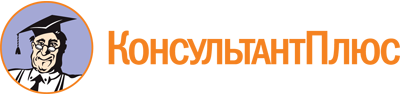 Приказ Минэкономразвития Республики Северная Осетия-Алания от 29.05.2023 N 39
"О Координационном совете по вопросам развития благотворительной деятельности"
(вместе с "Положением о Координационном совете по вопросам развития благотворительной деятельности")
(Зарегистрировано в Администрации Главы РСО-Алания и Правительства РСО-Алания 01.06.2023 N 0176-23-1)Документ предоставлен КонсультантПлюс

www.consultant.ru

Дата сохранения: 05.12.2023
 КучиевЗаур Агубеевич- Министр экономического развития Республики Северная Осетия-Алания (председатель Координационного совета)ТуаевГеоргий Артариксовичзаместитель Министра экономического развития Республики Северная Осетия-Алания (заместитель председателя Координационного совета)ХацаеваНаталья Сергеевнаначальник отдела по работе с некоммерческими организациями и государственно-частному партнерству Управления по поддержке малого и среднего предпринимательства и развитию внешнеэкономических и межрегиональных связей Министерства экономического развития Республики Северная Осетия-Алания (секретарь Координационного совета)БекоевАсланбек Витальевичзаместитель председателя Комитета Республики Северная Осетия-Алания по делам молодежиГабаловаМадина Руслановна- заместитель председателя Комитета по делам печати и массовых коммуникаций Республики Северная Осетия-АланияГасиеваЖанна Майрамовна- член бюро Северо-Осетинской региональной общественной организации "Комсомол Осетии" (по согласованию)ДзицоеваРима Мухтаровнапредседатель сельскохозяйственного производственного кооператива "Де-Густо" (по согласованию)КодзасоваВалентина Хамазаевна- генеральный директор Акционерного общества "Фармация" (по согласованию)КусовАмурхан Сталбекович- президент благотворительного фонда "Быть добру" (по согласованию)МаргиеваЖанна Юрьевна- председатель региональной общественной организации "Союз детских и подростковых организаций" Республики Северная Осетия-Алания (по согласованию)НосоваНаталья Федоровнадиректор благотворительного фонда социальной поддержки населения "Успение" (по согласованию)ПоповАндрей Сергеевич- заместитель директора Северо-Осетинского филиала Публичного акционерного общества "Ростелеком" - директор по прикладным проектам (по согласованию)СтолбинаЕвгения Владимировна- заместитель Министра труда и социального развития Республики Северная Осетия-АланияФедоровичДенис Олеговичпредседатель Северо-Осетинского регионального общероссийского общественного благотворительного фонда "Российский Детский Фонд" (по согласованию)ЦаликовКазбек Руслановичучредитель Общества с ограниченной ответственностью "Премьер Крю" (по согласованию)ЧиплаковаНина Владимировнапредседатель Общественной палаты Республики Северная Осетия-Алания (по согласованию)